Klima- og miljødepartementet	Vår dato	Ved statsråd Tine Sundtoftpostmottak@kld.dep.no 	Det vises til Klima- og miljødepartementet høringsbrev datert 10. juli 2014. NHO Reiseliv vil i det følgende kommentere forslaget. NHO Reiseliv er den største arbeidsgiver- og næringsorganisasjon for reiselivet i Norge, og representerer over 2600 medlemmer. Våre medlemmer er innen overnatting, servering, kultur, idrett, destinasjonsselskap, bilutleie og opplevelsesbedrifter.Overordnet er det for NHO Reiseliv avgjørende at reiseliv basert på naturopplevelser og friluftsaktivitet ikke blir skadelidende av økt motorferdsel i naturen. Den ene reiselivsbedriften må ikke ta bort livsgrunnlaget fra den andre. Helse, natur, stillhet, ren mat og bærekraftig drift blir stadig viktigere og er en sentral del av det norske reiselivsproduktet. Dette er også elementer som er en sentral del av den norske friluftslivskulturen.  Eventuelle lovendringer må ivareta muligheten til å drive framtidsrettet og bærekraftig næringsliv generelt, og reiseliv spesielt. Samtidig er det gode eksempler på reiselivsaktører som tilbyr snøscooter til fornøyelseskjøring som fungerer godt, for eksempel på Golsfjellet og også flere steder i Nord-Norge. Før eventuelle kommunevedtak om bruk av snøscooter til fornøyelseskjøring er det nødvendig med dialog mellom sentrale aktører innenfor naturbasert reiseliv, lokale langrennsinteresser, hyttebefolkning, friluftsorganisasjoner og det lokale folkehelsearbeidet i kommunen. Dette krever grundige sonderinger og samarbeidsprosesser lokalt, og det bør da være mulig å komme frem til gode fellesløsninger. Samarbeid mellom de berørte gruppene bør være en forutsetning i de lokale områdene som ønsker å innføre motorferdsel, slik at ny aktivitet ikke skader eksisterende reiseliv og friluftsliv. NHO Reiseliv mener at en eventuell endring i loven om motorferdsel, i større grad må påpeke viktigheten av å skjerme større arealer mot rekreasjonskjøring, enn det høringsforslaget gjør. NHO Reiseliv mener det må stilles strengere krav til oppsyn og kontroll i loven, og sikre bedre sanksjonsmuligheter ved ulovlig kjøring og dersom forvaltningsorganer bryter regelverket. Det er nødvendig med et bedre kunnskapsgrunnlag om virkningene en slik lovendring vil medføre. NHO Reiseliv mener regjeringen bør innhente og vurdere erfaringer fra de områdene i Norge der rekreasjonskjøring med snøskuter har vært tillatt, og fra land med annen regulering av motorferdsel i naturen. Det bør stilles strengere krav til utredning av konsekvenser i den kommunale planleggingen av løyper.Hvis ønskelig stiller NHO Reiseliv gjerne til møte for å utdype våre standpunkt. Med vennlig hilsen NHO Reiseliv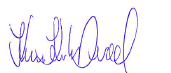 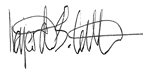 Kristin Krohn Devold						 Ingjerd Sælid GilhusAdministrerende direktør					 Fagsjef næringspolitikk